                                                                                                     УТВЕРЖДАЮ                                                                                        Директор КАУ АГДНТ                                                                                                  28 февраля 2020 г.                                                          Положениео проведении краевой PR-акции культурно-досуговых учреждений                                                 «Парад праздников» 	Общие положения	Краевое автономное учреждение «Алтайский государственный Дом народного творчества»  с апреля  по  ноябрь  2020 года  проводит краевую PR-акцию культурно-досуговых учреждений «Парад праздников» (далее — Акция).  	Акция заключается в публикации на сайте АГДНТ оперативной информации о государственных, профессиональных праздниках, праздниках народного календаря, праздниках, посвященных Всемирным, Международным дням, а также о необычных праздниках для разных возрастных категорий и социальных групп населения, проведенных в данный период работниками культуры в районах и городах Алтайского края.Цели и задачи	Информационная поддержка культурно-досуговых учреждений края.	Формирование общественного мнения с целью поддержания  социально значимого и привлекательного имиджа Дома культуры, повышение его престижа.	Распространение в сети Интернет информации об интересном опыте работы, инновациях, творческих находках учреждений культуры края.	Участники	В Акции могут принять участие МДК, РДК многофункциональных культурных центров  муниципальных образований Алтайского края.	Условия и порядок проведения 	Учреждения культуры могут рассказать об одном-трех мероприятиях, организованных ими в апреле — ноябре 2020 года.	Для участия в Акции учреждения культуры на следующий день после проведения праздника предоставляют в форме статьи, заметки  полную информацию о нем (форма мероприятия, название, организаторы, дата и место проведения, содержание, значимость) и 3-5 фотографий. 	Объём информации – не более одной страницы (А4). Формат для текстов:*doc, docx, odt, кегль 14, межстрочный интервал одинарный.  Для фотографий (отдельным файлом): IPG, IPEG, PNG. Размер каждой фотографии — не менее 1 МБ.   	Материалы о мероприятии (информация, фотографии)  предоставляются в электронном виде в АГДНТ (e-mail: izdat.cntd@yandex.ru).	 Ответственность за достоверность информации в соответствии с законодательством несут авторы материалов.	Организаторы Акции оставляют за собой право на корректуру материалов, а также на отказ в их публикации на сайте АГДНТ. 	 Присланные материалы не возвращаются и не рецензируются.        	Заявку  на участие в Акции необходимо подать до 1апреля 2020 года на e-mail: izdat.cntd@yandex.ru 	Справки и консультации: сектор информационно-издательской деятельности,  Кучуева  Наталья Алексеевна, тел.: 8 (385-2) 63-39-59,  8-913-226-46-02.                                                          Заявкана участие в краевой PR-акции культурно-досуговых учреждений                                               «Парад праздников»1. Территория (район, город) _______________________________________________________________________________________________________ 2. Наименование учреждения согласно Уставу________________________________________________________________________________________________________________________________________________________________________________________________________________________3.Названия мероприятий, даты проведения  __________________________ ________________________________________________________________________________________________________________________________________________________________________________________________________________________________________________________________________________________________________________________________4. Ф.И.О. ответственного за предоставление информации о мероприятиях ________________________________________________________________________________________________________________________________5. Контактные телефоны___________________________________________________________________________________________________________   Е.В. Карпова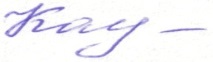 